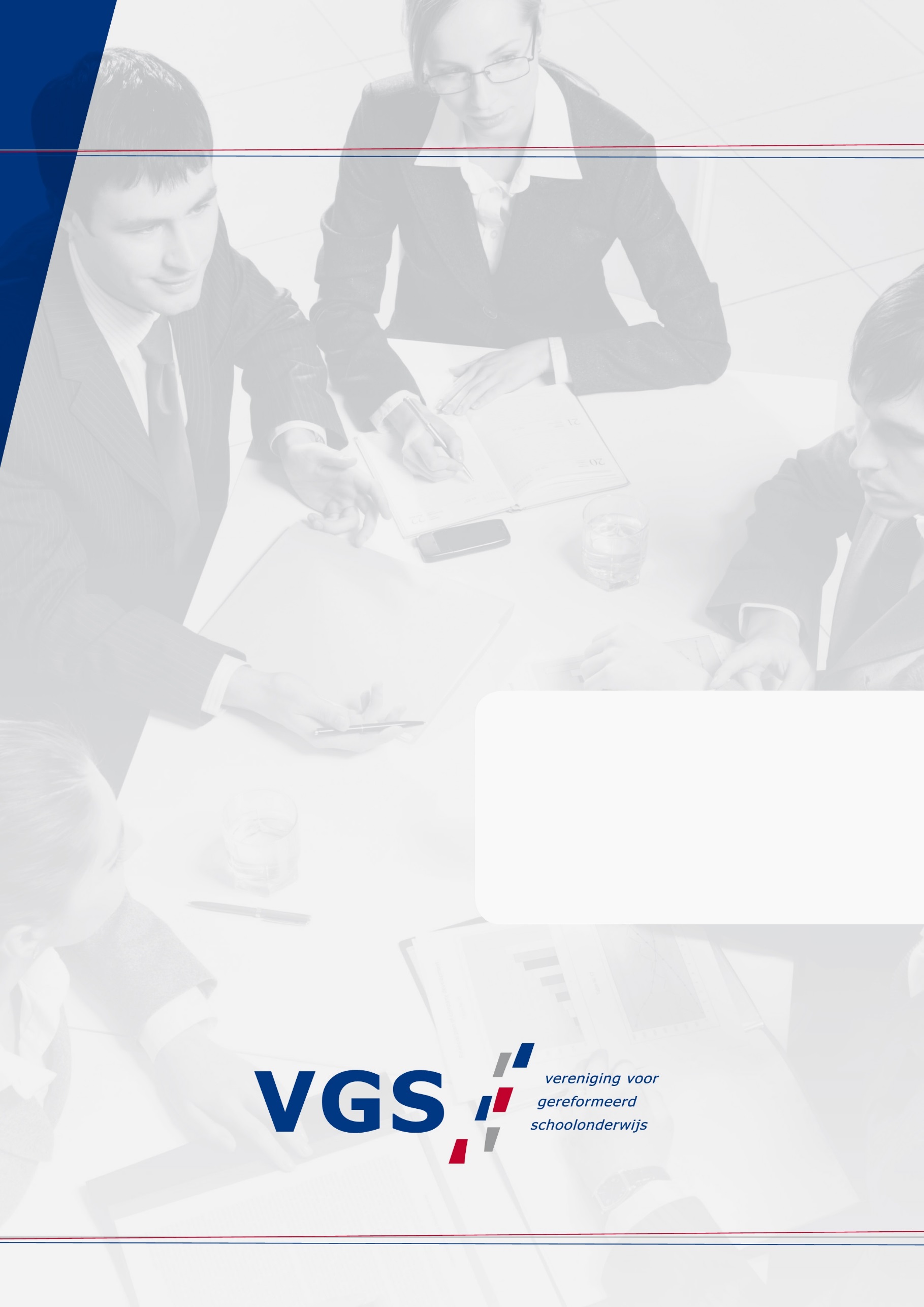 ColofonCiteertitel: Modelklachtenregeling GCBO-VGSPublicatiedatum: Juni 2021Uitgave: GCBO-VGSVerspreiding: Deze modelklachtenregeling wordt uitgebracht door GCBO, waarbij de klachtencommissie van de VGS is aangesloten. De klachtenregeling wordt aan de leden digitaal en kosteloos ter beschikking gesteld en kan worden gebruikt door christelijk/reformatorische scholen en instellingen, die zijn aangesloten de klachtencommissie van VGS, die is ondergebracht bij GCBO. Bereikbaarheid GCBO:Postbus 82324 | 2508 EH Den Haag | T 070-3861697 (van 9.00 tot 16.30 uur) | F 070-3020836 | E info@gcbo.nl | W www.gcbo.nlPreambuleVoor u ligt de modelklachtenregeling, die door de GCBO is opgesteld. Deze modelklachtenregeling is toepasbaar voor alle sectoren van het onderwijs. In het primair en voortgezet (speciaal) onderwijs is het schoolbestuur (bevoegd gezag) verplicht een klachtenregeling op te stellen. In het middelbaar en hoger beroepsonderwijs is het hebben van een klachtenregeling verplicht op grond van de geldende cao’s.Deze modelklachtenregeling dient voor de VGS-scholen in nauwe samenhang te worden gezien met het door de VGS uitgegeven Identiteitsprofiel. Dit document is bedoeld als ondersteuning voor het christelijk/reformatorisch onderwijs bij hun identiteitsbeleid. Daarbij gaat het ook om de gedragsregels: hoe gaan we vanuit de Bijbelse kernwaarden en normen met elkaar om. De grondslag van de school is belangrijk. En dat niet alleen: deze grondslag moet in leer en leven uitgedragen worden door de bij de school betrokkenen, want het is de basis van de identiteit van de school. Dit vraagt om toerusting, vorming en dialoog. Concrete aanbevelingen hiervoor vindt u dan ook in de brochure ‘Handreiking bij het VGS-Identiteitsprofiel’. Zowel het Identiteitsprofiel als de handreiking daarbij zijn te vinden op www.vgs.nl.Een belangrijk principe bij de klachtafhandeling is de ‘route van Mattheüs 18’. Dat houdt in dat een conflict eerst onder vier ogen dient te worden uitgesproken. Een klager die een probleem op of met de school of instelling ervaart, meldt dit in principe bij degene die het probleem heeft veroorzaakt. Klager dient eerst indien mogelijk met de betrokkende zelf te spreken om tot een oplossing te komen. Veruit de meeste klachten over de dagelijkse gang van zaken in de school of instelling zullen in onderling overleg tussen ouders, leerlingen/deelnemers/studenten, personeel en schoolleiding kunnen worden afgehandeld.Als dat niet lukt, meldt de klager dit bij de directie en zoekt waar nodig hulp bij de contactpersoon of vertrouwenspersoon. Indien dat echter gelet op de aard van de klacht niet mogelijk is, of indien de afhandeling niet naar tevredenheid heeft plaatsgevonden, kan aan de hand van deze regeling een klacht worden ingediend.Voorts dienen klachten waarvoor een aparte regeling en proceduremogelijkheid bij een commissie bestaat, langs die lijn te worden afgehandeld. Zo kan een klacht die moet worden ingediend bij de college van beroep voor de examens, niet via deze klachtenregeling onderwijs worden behandeld.Klachtenregeling […naam bevoegd gezag of school/instelling…]Het bevoegd gezag van […],gehoord de (gemeenschappelijke) medezeggenschapsraad,stelt de volgende klachtenregeling vast.Artikel 1. BegripsbepalingenIn deze regeling wordt verstaan onder: school: een school vallende onder (naam bevoegd gezag); instelling: (naam instelling); bevoegd gezag: (naam schoolbestuur); directie: degene(n) bij wie onder verantwoordelijkheid van het bevoegd gezag de onderwijskundige, organisatorische en huishoudelijke leiding van de school berust;klachtencommissie: de Commissie als bedoeld in artikel 8; klager: een (ex-)leerling, een ouder/voogd/verzorger van een minderjarige (ex-) leerling, (een lid van) het personeel, (een lid van) de directie, het bevoegd gezag of een anderszins functioneel bij de school betrokken persoon of orgaan; contactpersoon: persoon als bedoeld in artikel 3;vertrouwenspersoon: persoon als bedoeld in artikel 4;verweerder: (een lid van) het personeel, (een lid van) de directie, het bevoegd gezag of een anderszins functioneel bij de school betrokken persoon of orgaan, tegen wie een klacht is ingediend;klacht: een klacht over gedragingen en/of beslissingen dan wel het nalaten van gedragingen en/of het niet nemen van beslissingen van een functioneel bij de school betrokken persoon of orgaan (verweerder). Artikel 2. Voortraject klachtindiening 1. 	Een klager die een probleem op of met de school of instelling ervaart, neemt contact op met degene die het probleem heeft veroorzaakt, tenzij de aard van het probleem zich daartegen verzet. 2. 	Indien dat contact niet tot een oplossing leidt, legt de klager het probleem ter oplossing voor aan de directie, tenzij de aard van het probleem zich daartegen verzet. 3. 	De klager kan over het probleem contact opnemen met de contactpersoon of de vertrouwenspersoon. 4. 	Als het probleem niet is of wordt opgelost, kan een klacht worden ingediend, zoals omschreven in artikel 6. Artikel 3. Benoeming en taken van de contactpersoonHet bevoegd gezag van de school of instelling benoemt na overleg met het medezeggenschapsorgaan op iedere vestiging een contactpersoon.De contactpersoon informeert de klager over de mogelijkheden die de klachtenregeling biedt. Als de klager een klacht wil indienen, verwijst de contactpersoon de klager naar de vertrouwenspersoon.Artikel 4. Benoeming en taken van de vertrouwenspersoonHet bevoegd gezag van de school of instelling benoemt na overleg met de medezeggenschapsraad ten minste één vertrouwenspersoon, die functioneert als aanspreekpunt bij klachten. Een interne vertrouwenspersoon dient uit hoofde van de uitoefening van zijn taak niet te worden benadeeld. De vertrouwenspersoon is onafhankelijk en staat niet in een hierarchische (afhankelijkheids)relatie tot een medewerker van de school. De vertrouwenspersoon gaat na of de klacht door bemiddeling kan worden opgelost.De vertrouwenspersoon kan de klager begeleiden bij het indienen van de klacht en bij de verdere klachtprocedure als de klager daarom verzoekt. De vertrouwenspersoon informeert de klager over instanties of instellingen die de klager behulpzaam kunnen zijn bij het oplossen van problemen die samenhangen met de klacht en begeleidt de klager zo nodig bij het leggen van contact.De vertrouwenspersoon is verplicht geheimhouding in acht te nemen, tenzij er sprake is van een vermoeden van een zedendelict of vermoeden van kindermishandeling. De vertrouwenspersoon kan het bevoegd gezag gevraagd en ongevraagd adviseren, indien signalen die hem bereiken daar aanleiding toe geven. De vertrouwenspersoon brengt jaarlijks aan het bevoegd gezag schriftelijk verslag uit van zijn werkzaamheden.Artikel 5. Openbaarheid van de klachtenregelingHet bevoegd gezag zorgt ervoor dat de klachtenregeling, het adres van de klachtencommissie en de namen en de bereikbaarheid van de contactpersoon en de vertrouwenspersoon voldoende bekend zijn door deze in ieder geval te publiceren in de school- of instellingsgids, op de websites van de school of instelling en op de website van het bevoegd gezag. Artikel 6. Het indienen van een klacht De klager kan een klacht indienen bij de klachtencommissie of bij het bevoegd gezag. Het klaagschrift bevat ten minste: de naam en het adres van de klager; de naam van aangeklaagde en de naam en het adres van de school of de instelling waar de klacht betrekking op heeft; een omschrijving van de klacht en de datum/periode waarop de klacht betrekking heeft; afschrift van de op de klacht betrekking hebbende stukken; de dagtekening. De klacht dient binnen een jaar na de gedraging of beslissing te worden ingediend, tenzij de klachtencommissie anders beslist, dan wel het bevoegd gezag als de klacht daar is ingediend, en het bevoegd gezag de klacht zelf afhandelt. De klager kan zich bij het indienen en bij de behandeling van de klacht laten bijstaan door een gemachtigde. Het bevoegd gezag of de klachtencommissie (afhankelijk van waar de klacht is ingediend) bevestigt schriftelijk aan klager de ontvangst van de klacht. Als de school of instelling niet bij de klachtencommissie is aangesloten waarbij de klacht is ingediend, stuurt het secretariaat van de klachtencommissie na overleg met de klager het klaagschrift zo spoedig mogelijk aan de klachtencommissie die bevoegd is de klacht te behandelen. Artikel 7. Behandeling van de klacht door het bevoegd gezag Als klager zijn klacht indient bij het bevoegd gezag, kan het de klacht zelf afhandelen. Het bevoegd gezag meldt in dat geval klager en verweerder welke stappen het gaat zetten om de klacht af te handelen. Als de behandeling van de klacht door het bevoegd gezag naar het oordeel van de klager niet tot een oplossing heeft geleid, kan de klager de klacht indienen bij de klachtencommissie. Als het bevoegd gezag de behandeling van de klacht niet zelf ter hand neemt, verwijst het bevoegd gezag de klager door naar de klachtencommissie, waarbij de school is aangesloten. Artikel 8. Instelling en taken van de klachtencommissie			Het bevoegd gezag heeft zich aangesloten bij de klachtencommissie van de VGS, die is ondergebracht bij GCBO. Op de samenstelling van de commissie, de behandeling van klachten die worden voorgelegd aan de commissie en de termijnen waaraan zij zich dient te houden is het Reglement Landelijke Klachtencommissie GCBO van toepassing. Dit reglement is te vinden op: https://www.geschillencommissiesbijzonderonderwijs.nl/sites/www.geschillencommissiesbijzonderonderwijs.nl/files/reglement_klachtencommissies_gcbo.pdfArtikel 9. Informatieverstrekking aan de klachtencommissiePersoneelsleden in dienst van het bevoegd gezag zijn verplicht door de klachtencommissie gevraagde informatie te verstrekken en omtrent het verzoek daartoe en de informatieverstrekking vertrouwelijkheid in acht te nemen. Deze verplichtingen gelden ook voor het bevoegd gezag. Artikel 10. Beslissing bevoegd gezag op het advies van de klachtencommissieBinnen vier weken na ontvangst van het advies van de klachtencommissie deelt het bevoegd gezag aan de klager, de verweerder, de directeur van de betrokken school en de klachtencommissie schriftelijk gemotiveerd mee of hij het oordeel over (de gegrondheid van) de klacht deelt en of hij naar aanleiding van dat oordeel maatregelen neemt en zo ja, welke.Deze termijn kan met ten hoogste vier weken worden verlengd. Deze verlenging meldt het bevoegd gezag met redenen omkleed aan de klager, de verweerder en de klachtencommissie.Artikel 11. Informeren medezeggenschapsraad Het bevoegd gezag informeert de medezeggenschapsorganen terstond over elk oordeel van de klachtencommissie waarbij de klacht gegrond is geoordeeld en over de eventuele maatregelen die het naar aanleiding van dat oordeel zal nemen.Artikel 12. VertrouwelijkheidIedereen die bij het indienen en behandelen van de klacht (of voorafgaand daaraan) betrokken is, is verplicht vertrouwelijkheid in acht te nemen. De verplichting tot vertrouwelijkheid blijft bestaan, ook als de betrokkene niet meer onder de werking van de klachtenregeling valt.Artikel 13. EvaluatieDe regeling wordt binnen vier jaar na inwerkingtreding door het bevoegd gezag, de contactpersoon, de vertrouwenspersoon en de (gemeenschappelijke) medezeggenschapsraad geëvalueerd.Artikel 14. Wijziging van het reglementDe regeling kan door het bevoegd gezag worden gewijzigd na overleg met de vertrouwenspersoon, met inachtneming van de vigerende bepalingen op het gebied van medezeggenschap.Artikel 15. Overige bepalingenIn gevallen waarin de regeling niet voorziet, beslist het bevoegd gezag.De toelichting maakt deel uit van de regeling.De regeling kan worden aangehaald als ‘Modelklachtenregeling GCBO-VGS’.Deze regeling treedt in werking op …De regeling is vastgesteld op … 
Artikelsgewijze toelichtingArtikel 1 onder 5Ook een ex-leerling is bevoegd een klacht in te dienen. Naarmate het tijdsverloop tussen de feiten, waarover wordt geklaagd en het indienen van de klacht groter is, wordt het voor de klachtencommissie en het bevoegd gezag moeilijker om tot een oordeel te komen. Bovendien is in artikel 6, derde lid bepaald dat een klacht binnen een jaar na de gedraging of beslissing moet worden ingediend, tenzij de klachtencommissie anders bepaalt. Hierbij valt te denken aan (zeer) ernstige klachten over seksuele intimidatie, agressie, geweld en discriminatie.Bij personen die anderszins deel uitmaken van de schoolgemeenschap kan gedacht worden aan bijvoorbeeld stagiaires en leraren in opleiding.Artikel 1 onder 8Er kan worden geklaagd over personen en instanties die functioneel bij de school betrokken zijn. Dat betekent dat er in beginsel geen klacht kan worden ingediend tegen een ouder of een leerling/student. Een ouder of een leerling kan slechts als verweerder worden aangemerkt voor zover de betreffende gedragingen of beslissingen zijn voortgekomen uit hun functionele betrokkenheid bij de school (bijvoorbeeld als overblijfkracht, of lid van de ouderraad of medezeggenschapsraad).Artikel 2Veruit de meeste klachten over de dagelijkse gang van zaken in de school zullen in onderling overleg tussen ouders, leerlingen/deelnemers/studenten, personeel en schoolleiding worden afgehandeld. Het heeft de voorkeur om problemen te bespreken op het niveau waar ze zich voordoen en met degene die het probleem (heeft) veroorzaakt. Indien dat echter gelet op de aard van de klacht niet mogelijk is, of indien de afhandeling niet naar tevredenheid heeft plaatsgevonden, kan men een formele klacht indienen.Artikel 3De contactpersoon is toegankelijk voor alle betrokkenen bij de school. Het is van belang dat deze persoon het vertrouwen geniet van alle bij de school betrokken partijen. De contactpersoon oefent zijn taak in onafhankelijkheid uit. De contactpersoon wordt niet geacht een bemiddelende rol te spelen tussen klager en verweerder. De contactpersoon dient uit hoofde van de uitoefening van zijn taak niet te worden benadeeld.Artikel 4Hoewel de functie van vertrouwenspersoon naar zijn aard (en naam) een grote mate van vertrouwelijkheid met zich brengt, kan van de vertrouwenspersoon niet worden verlangd dat hij in alle gevallen geheimhouding betracht. De vertrouwenspersoon heeft geen wettelijke geheimhoudingsplicht. Als hij van oordeel is dat de klager zich in een dusdanig ernstige situatie bevindt dat het noodzakelijk is andere personen/instanties op de hoogte te stellen, kan hij besluiten de geheimhouding niet te bewaren.Als er geen sprake is van een externe maar van een interne vertrouwenspersoon, valt deze onder de meld- en aangifteplicht bij een vermoeden van een zedenmisdrijf (artikel 4a WPO, artikel 3 WVO). Daarnaast is de "meldcode huiselijk geweld en kindermishandeling” op zowel de interne als externe vertrouwenspersoon van toepassing.Een vertrouwenspersoon zal een klager dan ook nooit vooraf geheimhouding moeten beloven. Hij kan wel duidelijk maken dat hij erg terughoudend en vertrouwelijk met de te geven informatie om zal gaan. Indien de vertrouwenspersoon besluit de verkregen informatie toch met derden te delen, zal hij dit vooraf met de klager moeten bespreken. Het verdient aanbeveling per bestuur een onafhankelijke, bij voorkeur externe vertrouwenspersoon te benoemen en per school een interne contactpersoon. Afhankelijk van onder meer de grootte van de school kan naast een externe vertrouwenspersoon ook een interne vertrouwenspersoon worden benoemd. Dit kan drempelverlagend zijn. De vertrouwenspersoon dient zicht te hebben op het onderwijs en de participanten hierin en dient kundig te zijn op het terrein van opvang en verwijzing. Het bevoegd gezag houdt bij de benoeming van de vertrouwenspersoon rekening met de diversiteit van de schoolbevolking. De vertrouwenspersoon is toegankelijk voor alle betrokkenen bij de school. Het is van belang dat hij het vertrouwen geniet van alle bij de school betrokken partijen. De vertrouwenspersoon bezit vaardigheden om begeleidingsgesprekken te voeren.Overwogen kan worden te kiezen voor twee vertrouwenspersonen: één vrouw en één man. Bij sommige aangelegenheden kan het drempelverhogend zijn om te moeten klagen bij een persoon van het andere geslacht. Ook kan worden overwogen meerdere vertrouwenspersonen te benoemen zodat in voorkomende gevallen ook een verweerder zich door een vertrouwenspersoon kan laten bijstaan.Artikel 4, eerste lidDe vertrouwenspersoon is voor de uitvoering van zijn taak uitsluitend verantwoording schuldig aan het bevoegd gezag.Artikel 4, vierde lidDe vertrouwenspersoon gaat in eerste instantie na of de klager getracht heeft de problemen met de verweerder of met de directeur van de betrokken school op te lossen. Als dat niet het geval is, kan daar alsnog voor worden gekozen. De vertrouwenspersoon kan een klager in overweging geven, gelet op de ernst van de zaak, geen klacht in te dienen, de klacht in te dienen bij de klachtencommissie, de klacht in te dienen bij het bevoegd gezag, dan wel aangifte te doen bij politie/justitie. De vertrouwenspersoon onthoudt zich van het onderzoeken van de klacht en het geven van een oordeel. Dat gaat zijn taak te buiten en is voorbehouden aan het bevoegd gezag en de klachtencommissie. Daarnaast kan het geven van een oordeel zijn draagvlak binnen de schoolgemeenschap verzwakken. Hoewel de vertrouwenspersoon nagaat of door bemiddeling een oplossing kan worden bereikt, is niet aan te raden dat de vertrouwenspersoon zelf gaat bemiddelen. Een mislukte bemiddeling kan namelijk leiden tot een verlies aan vertrouwen en zelfs tot het zelf onderwerp worden van een klacht. Welke rol de vertrouwenspersoon ook kiest, hij zal in alle gevallen eerst met de klager tot overeenstemming moeten komen welke rol hij als vertrouwenspersoon zal vervullen, zodat hierover geen onduidelijkheid bestaat.Begeleiding van de klager houdt ook in dat de vertrouwenspersoon nagaat of het indienen van de klacht niet leidt tot repercussies voor de klager. Tot slot vergewist hij zich ervan dat de aanleiding tot de klacht daadwerkelijk is weggenomen. Indien de klager dit wenst, begeleidt de vertrouwenspersoon hem bij het indienen van een klacht bij de klachtencommissie of bij het bevoegd gezag en verleent desgewenst bijstand bij het doen van aangifte bij politie of justitie. Indien de klager een minderjarige leerling is, worden met medeweten van de klager, de ouders/verzorgers hiervan door de vertrouwenspersoon in kennis gesteld, tenzij naar het oordeel van de vertrouwenspersoon het belang van de minderjarige zich daartegen verzet.Artikel 4, vijfde lidEen klager kan voorafgaand aan een procedure bij de klachtencommissie zich tot de vertrouwenspersoon wenden, maar dit kan ook in een later stadium in de klachtprocedure.  Artikel 6, eerste lid Een klager heeft de keuze om zijn klacht in te dienen bij het bevoegd gezag of rechtstreeks bij de klachtencommissie. Als de klager na de eventuele klachtafhandeling door het bevoegd gezag niet tevreden is, kan hij de klacht alsnog aan de klachtencommissie voorleggen. Als de klacht rechtstreeks bij de klachtencommissie wordt ingediend kan deze besluiten de klacht door te sturen naar het bevoegd gezag en die de mogelijkheid bieden te trachten de klacht op het niveau van de school, de instelling of het bevoegd gezag op te lossen. Artikel 7, eerste lidEen klacht over het (persoonlijk) optreden van (een lid van) het College van Bestuur kan worden ingediend bij de voorzitter van de Raad van Toezicht. De Raad van Toezicht zal de klacht behandelen overeenkomstig hetgeen is verwoord in de geldende interne klachtenregeling van de school.Artikel 7, vierde lid Als het bevoegd gezag de klacht niet zelf behandeld maar naar de klachtencommissie verwijst, kan het de klager ook verwijzen naar de vertrouwenspersoon. Artikel 8 Afhankelijk van de situatie wordt een keuze gemaakt uit één van de in dit artikel genoemde opties. Het is mogelijk dat een samenwerkingsbestuur/fusiebestuur met zowel openbare als bijzondere scholen, de scholen bij verschillende commissies heeft aangesloten. Artikel 10, eerste lid Deze termijn is voor het primair en voortgezet onderwijs vastgelegd in artikel 14, zevende lid WPO, artikel 24b, zevende lid WVO en artikel 23, zevende lid WEC. Indien het oordeel daar aanleiding toe geeft, kan het bevoegd gezag in overleg met de verweerder in een passende rehabilitatie voorzien.Artikel 11Zie ook artikel 8, tweede lid onder e van de Wet medezeggenschap op scholen (Wms). Voor het mbo is over de inhoud van deze bepaling niets in de WEB en WOR geregeld. Het is wenselijk als het bevoegd gezag de medezeggenschapsorganen informeert over elk oordeel van de klachtencommissie waarbij de klacht gegrond is geoordeeld en over de eventuele maatregelen die het naar aanleiding van dat oordeel zal nemen. Artikel 12Klachtbehandeling is vertrouwelijk. Het betreft een klacht van een individuele klager. Het is niet gewenst dat personen of organen die bekend zijn met de klacht, derden over de klacht informeren. Publiciteit kan partijen schaden en ook het vinden van een oplossing voor de klacht bemoeilijken. Artikel 14 Op grond van artikel 10 onder g Wms heeft de (gemeenschappelijke) medezeggenschapsraad instemmingsbevoegdheid bij de vaststelling of wijziging van de klachtenregeling.